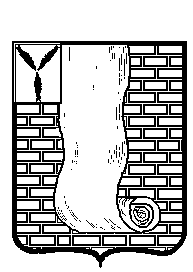                                                        СОВЕТМУНИЦИПАЛЬНОГО ОБРАЗОВАНИЯ ГОРОД КРАСНОАРМЕЙСК КРАСНОАРМЕЙСКОГО МУНИЦИПАЛЬНОГО РАЙОНА САРАТОВСКОЙ ОБЛАСТИ                                               Р Е Ш Е Н И Е О проведении публичных слушаний по проекту решения «О внесении изменений и дополнений в Устав муниципального образования город Красноармейск Красноармейского муниципального района Саратовской области»В соответствии с Федеральным законом от 06 октября 2003 года №131-ФЗ «Об общих принципах организации местного самоуправления в Российской Федерации», Федеральным законом от 21 июля 2005 года № 97-ФЗ «О государственной регистрации уставов муниципальных образований», Уставом муниципального образования город Красноармейск, рассмотрев проект решения о внесении изменений и дополнений в Устав муниципального образования город Красноармейск, Совет муниципального образования город Красноармейск  РЕШИЛ:       1. Провести публичные слушания  28 мая 2020г. в 15:00, в  здании администрации каб.66 (зал заседаний) расположенном по адресу: Саратовская область, г.Красноармейск, ул.Ленина дом 62, по вопросу обсуждения проекта решения о внесении изменений и дополнений в Устав муниципального образования город Красноармейск Саратовской области.       2. Утвердить проект  решения  о внесении изменений и дополнений в Устав муниципального образования город Красноармейск Саратовской области, выносимый на публичные слушания (проект решения прилагается).       3.Утвердить состав рабочей группы по проведению публичных слушаний в составе:   - Кузьменко Александр Васильевич  – председатель рабочей группы, глава муниципального образования город Красноармейск;      -     Куклев Александр Валерьевич – заместитель председателя, секретарь Совета муниципального образования город Красноармейск.      - Добыш Надежда Александровна – депутат Совета муниципального образования город Красноармейск.      4. Рабочей группе провести необходимые мероприятия по проведению публичных слушаний.      5. Предложения (заявления) граждан по рассматриваемому вопросу направлять в Совет муниципального образования город Красноармейск по адресу: Саратовская область, г.Красноармейск, улица Ленина, дом 62 (каб.72) с 8.00ч. до 17.00 ч. (перерыв с 13.00 ч до 14.00 ч.), кроме субботы и воскресенья. Рабочий телефон 2-12-45.      6. Опубликовать настоящее решение путем размещения на официальном сайте администрации Красноармейского муниципального района Саратовской области в информационной сети Интернет.Глава муниципального образованиягород Красноармейск                                                                   А.В. КузьменкоСекретарь Совета                                                                          А.В. Куклевот14.05.2020№28от14.05.2020№28